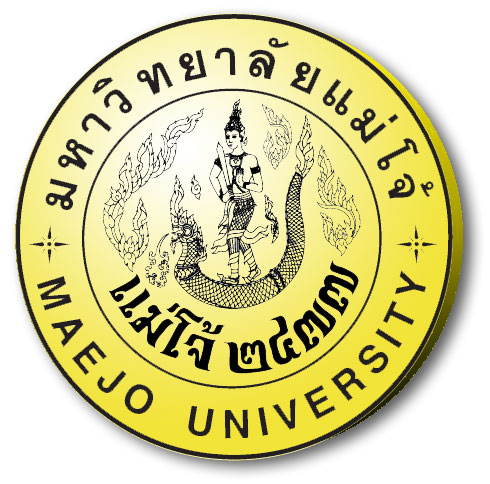                งานสหกิจศึกษา มหาวิทยาลัยแม่โจ้-แพร่ เฉลิมพระเกียรติฝ่ายวิชาการและวิจัย  ตำบลแม่ทราย อำเภอร้องกวาง จังหวัดแพร่ 54140 โทรศัพท์ 054-648593-5  ต่อ 6023   โทรสาร 054-648374 web site: http://vichakarn.phrae.mju.ac.th/coop/    e-mail: co-op.phrae@hotmail.comผู้ประสานงานสหกิจศึกษา: ชญานิศ   ปัญญา    __________________________________________________________________________________________ แบบตอบรับนักศึกษาสหกิจศึกษา1. ชื่อสถานประกอบการ..................................................................................................................2. ที่อยู่เลขที่ .....................ถนน........................................แขวง/ตำบล............................................ 3. เขต/อำเภอ.....................................จังหวัด........................................รหัสไปรษณีย์.....................  4. โทรศัพท์................................................................โทรสาร......................................................... 5. e-mail address : ......................................................................................................................6. web site ..................................................................................................................................7.         มีความยินดีและร่วมมือรับนักศึกษาสหกิจศึกษาเข้าปฏิบัติงาน มีรายละเอียด ดังนี้7.1 สาขาวิชา           วิทยาศาสตร์และเทคโนโลยีการอาหาร  ......... คน                                      เทคโนโลยีการผลิตสัตว์  ........ คน                   เศรษฐศาสตร์  ……คน                               เทคโนโลยีการผลิตพืช   ........ คน                    การบัญชี  ........ คน                               เทคโนโลยีชีวภาพ........ คน                              การตลาด ..... คน                                                                                                                                                           เทคโนโลยีสารสนเทศทางธุรกิจ...... คน             รัฐศาสตร์........ คน                                                                                                               พัฒนาการท่องเที่ยว ...... คน                           การจัดการชุมชน ...... คน                                   เกษตรป่าไม้…… คน     7.2  1)ชื่อ............................................................ 2)ชื่อ...........................................................       3)ชื่อ............................................................ 4)ชื่อ...........................................................                                                                        7.3 ระยะเวลาที่สามารถรับนักศึกษาเข้าปฏิบัติงาน          ภาคเรียนที่ 1              ภาคเรียนที่ 2           ภาคเรียนฤดูร้อน             ตลอดปีการศึกษา                                     (4 มกราคม 59 – 22 เมษายน 59)7.4 ที่พัก          มีที่พักสำหรับนักศึกษา                 ไม่มีที่พักสำหรับนักศึกษา7.5 ค่าตอบแทน          มี   จำนวน.............บาท/วัน              ไม่มี7.6  อื่น ๆ ..................................................................................................................9.         ไม่ยินดีรับนักศึกษาสหกิจศึกษาเข้าปฏิบัติงาน   เนื่องจาก  .........................................................            ..............................................................................................................................................  						ลงชื่อ...........................................................					             (.................................................................)					ตำแหน่ง..................................................................					                        ............../................ /....................ขอขอบคุณท่านที่กรุณาเสียสละกรอกแบบตอบรับนี้ และขอส่งกลับคืนทางโทรสาร หรือ อีเมล์ภายในวันที่......................................ด้วย จักขอบคุณยิ่ง